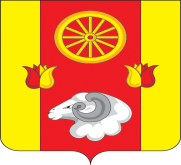 АДМИНИСТРАЦИЯКИЕВСКОГО СЕЛЬСКОГО ПОСЕЛЕНИЯПОСТАНОВЛЕНИЕОб утверждении графика дежурстваночных рейдов общественной комиссиипо работе с неблагополучными семьямии несовершеннолетними правонарушителямина 2024 год       В связи с необходимостью повышения эффективности и целенаправленной профилактической работы с семьями и несовершеннолетними, на территориях сельских поселений, в целях устранения детской безнадзорности и правонарушений среди несовершеннолетних 	ПОСТАНОВЛЯЮ1.Утвердить график дежурств ночных рейдов общественной комиссией по работе с неблагополучными семьями и несовершеннолетними правонарушителями. (Приложение № 1)2. Контроль за исполнением настоящего распоряжения оставляю за собой.Глава Администрации Киевского сельского поселения                		                               Г.Г. Головченко                                                                                                                                                                   Приложение №1                                                                                                                  к постановлению Администрации Киевского сельского поселения                                                                                                                                                          №135  от 11.12.2023 г. График проведения ночных рейдов на территории Киевского сельского поселенияна 2024 годСтарший инспектор по культуре, физической культуре и спорту, молодёжной политики                                                                                           Атаманенко Д.П.11.12.2023с. Киевка№ 135Сроки проведенияВремя проведенияСостав рабочей группыСроки исполненияЯнварь (10 рейдов)С 22 ч до 24 чБосенко О.А. – учитель, Сергеев В.С. – директор  МБОУ Киевская СШ, Лобачев А.С. – участковый,  Жилин В.Г. – директор  МКУК Киевский СДК, ДНД, Казаки – Гусаков А.Г. Савченко А.В.01.01.2024 г02.01.2024 г03.01.2024 г04.01.2024 г05.01.2024 г06.01.2024 г07.01.2024 г08.01.2024 г20.01.2024 г28.01.2024 гФевраль (4 рейда)С 22 ч до 24 чБосенко О.А. – учитель, Сергеев В.С.  – директор  МБОУ Киевская СШ, Лобачев А.С. – участковый,  Жилин В.Г. – директор  МКУК Киевский СДК, ДНД, Казаки – Гусаков А.Г. Савченко А.В.03.02.2024 г.  10.02.2024 г.       17.02.2024  г23.02.2024 гМарт (5 рейдов)С 22 ч до 24 чБосенко О.А. – учитель, Сергеев В.С.  – директор  МБОУ Киевская СШ, Лобачев А.С. – участковый,  Жилин В.Г. – директор  МКУК Киевский СДК, ДНД, Казаки – Гусаков А.Г. Савченко А.В.02.03.2024 г., 08.03.2024 г.  16.03.2024 г.23.03.2024 г.31.03.2024 г.Апрель (6 рейдов)С 22 ч до 24 чБосенко О.А. – учитель, Сергеев В.С.  – директор  МБОУ Киевская СШ, Лобачев А.С. – участковый,  Жилин В.Г. – директор  МКУК Киевский СДК, ДНД, Казаки – Гусаков А.Г. Савченко А.В.06.04.2024 г. 14.04.2024 г.20.04.2024 г.28.04.2024 г. 29.04.2024 г.30.04.2024 гМай (7 рейдов)С 22 ч до 24 чБосенко О.А. – учитель, Сергеев В.С. . – Директор  МБОУ Киевская СШ, Лобачев А.С. – участковый,  Жилин В.Г. – директор  МКУК Киевский СДК, ДНД, Казаки – Гусаков А.Г. Савченко А.В.01.05.2024 г. 09.05.2024 г. 10.05.2024 г.11.05.2024 г12.05.2024 г18.05.2024 г26.05.2024 гИюнь (5 рейдов)                        С 22 ч до 24 чБосенко О.А. – учитель, Сергеев В.С. – директор  МБОУ Киевская СШ, Лобачев А.С. – участковый,  Жилин В.Г. – директор  МКУК Киевский СДК, ДНД, Казаки – Гусаков А.Г. Савченко А.В.01.06.2024 г. 09.06.2024 г.12.06.2024 г22.06.2024 г36.06.2024 гИюль (4 рейда)С 22 ч до 24 чБосенко О.А. – учитель, Сергеев В.С. – директор  МБОУ Киевская СШ, Лобачев А.С. – участковый,  Жилин В.Г. – директор  МКУК Киевский СДК, ДНД, Казаки – Гусаков А.Г. Савченко А.В.06.07.2024 г.  14.07.2024 г.21.07.2024 г. 27.07.2024 г.Август (5 рейдов)С 22 ч до 24 чБосенко О.А. – учитель, Сергеев В.С.  – директор  МБОУ Киевская СШ, Лобачев А.С. – участковый,  Жилин В.Г. – директор  МКУК Киевский СДК, ДНД, Казаки – Гусаков А.Г. Савченко А.В.03.08.2024 г.11.08.2024 г.  18.08.2024 г.24.08.2024 г.31.08.2024 г.Сентябрь(4 рейда)С 22 ч до 24 чБосенко О.А. – учитель, Сергеев В.С.  – директор  МБОУ Киевская СШ, Лобачев А.С. – участковый,  Жилин В.Г. – директор  МКУК Киевский СДК, ДНД, Казаки – Гусаков А.Г. Савченко А.В.08.09.2024 г.  14.09.2024 г.22.09.2024 г.28.09.2024 г.Октябрь (4 рейда)С 22 ч до 24 чБосенко О.А. – учитель, Сергеев В.С. – директор  МБОУ Киевская СШ, Лобачев А.С. – участковый,  Жилин В.Г. – директор  МКУК Киевский СДК, ДНД, Казаки – Гусаков А.Г. Савченко А.В.06.10.2024 г.  12.10.2024 г.20.10.2024 г.27.10.2024 г.Ноябрь (6 рейдов)С 22 ч до 24 чБосенко О.А. – учитель, Сергеев В.С.  – директор  МБОУ Киевская СШ, Лобачев А.С. – участковый,  Жилин В.Г. – директор  МКУК Киевский СДК, ДНД, Казаки – Гусаков А.Г. Савченко А.В.03.11.2024 г.  04.11.2024 г.10.11.2024 г.16.11.2024 г. 24.11.2024 г. 30.11.2024 г.Декабрь(6 рейдов)С 22 ч до 24 чБосенко О.А. – учитель, Сергеев В.С. – директор  МБОУ Киевская СШ, Лобачев А.С. – участковый,  Жилин В.Г. – директор  МКУК Киевский СДК, ДНД, Казаки – Гусаков А.Г. Савченко А.В.08.12.2024 г.  14.12.2024 г. 22.12.2024 г.29.12.2024 г.30.12.2024 г.31.12.2024 г.